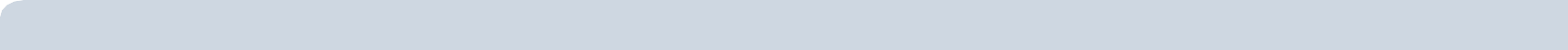 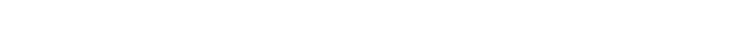 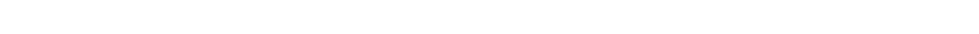 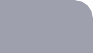 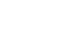 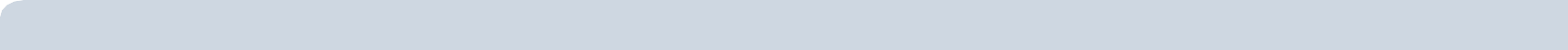 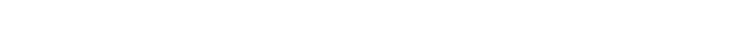 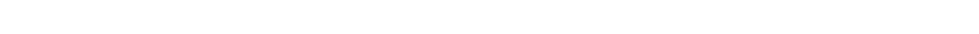 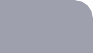 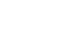 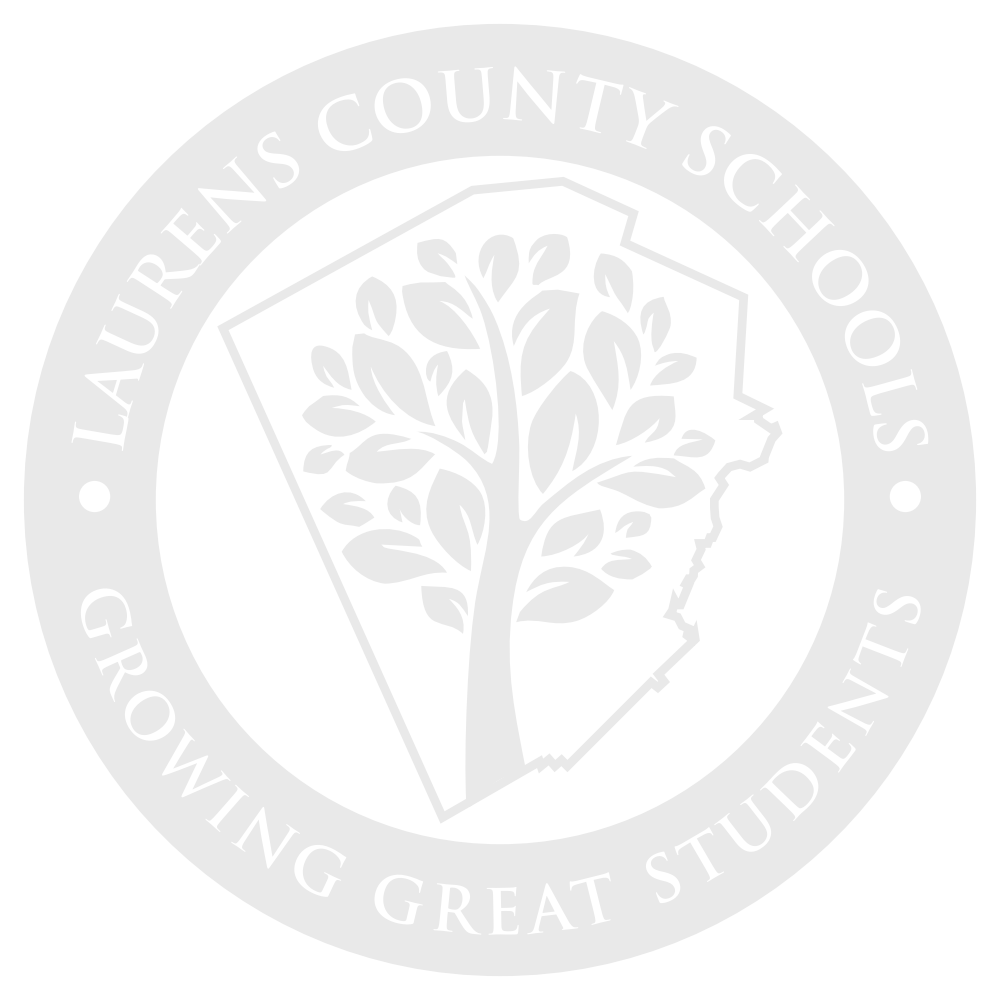 (15 days)